rÉsumÉ descriptif de la certification (fiche rÉpertoire)Compétences ou capacités évaluées  Bloc 1 : Usages numériquesUtiliser les outils numériques de référence et les règles de sécurité informatique pour acquérir, traiter, produire et diffuser de l’information ainsi que pour collaborer en interne et en externe.Bloc 2 : Exploitation de données à des fins d’analyseIdentifier et sélectionner diverses ressources spécialisées pour documenter un sujet Analyser et synthétiser des données en vue de leur exploitation.Développer une argumentation avec esprit critique. Bloc 3 : Expression et communication écrites et oralesSe servir aisément des différents registres d’expression écrite et orale de la langue française pour présenter une production et/ou argumenter un point de vue.Se servir aisément de la compréhension et de l’expression écrites et orales d'une langue étrangère Bloc 4 : Positionnement vis à vis d’un champ professionnelIdentifier et situer les champs professionnels potentiellement en relation avec les acquis de la mention ainsi que les parcours possibles pour y accéder.Caractériser et valoriser son identité, ses compétences et son projet professionnel en fonction d’un contexte. Identifier le processus de production, de diffusion et de valorisation des savoirs.Bloc 5 : Action en responsabilité au sein d’une organisation Situer son rôle et sa mission au sein d'une organisation pour s'adapter et prendre des initiatives.Respecter les principes d’éthique, de déontologie et de responsabilité environnementale.Travailler en équipe autant qu’en autonomie et responsabilité au service d’un projet.Se mettre en recul d’une situation, s’auto évaluer et se remettre en question pour apprendre.Bloc 6 : Analyse de la situation d’une collectivité ou d’une organisation centrée sur les activités physiques et/ou sportives dans une perspective managériale ou de développementAnalyser dans une perspective de management la situation d’une collectivité ou d’une organisation centrée sur les activités physiques et/ou sportives (AP/S), en mobilisant des concepts scientifiques pluridisciplinaires.Diagnostiquer une situation relative à l’activité physique et ou sportive au regard de l'analyse du secteur économique, du système sportif et des formes de pratiques, en vue d’un projet de management ou de développement de structure, de collectivité ou d’organisation. Mobiliser une culture approfondie des activités physiques et sportives au service des analyses de situations et des projets de développement Assurer le suivi du diagnostic en utilisant des outils et techniques d’analyse des activités de la structure (collecte des données par les outils adaptés, traitement et interprétation des résultats).Justifier la pertinence de son offre ou des projets proposés auprès des acteurs concernés.Bloc 7 : Développement de projets de structures ou d’organisations centrées sur les activités physiques et sportivesConcevoir et formaliser des projets d’action au sein d’une structure pour dynamiser son projet   et/ou pour la transformation d’une situation diagnostiquée.Mobiliser des analyses sociologiques, démographiques, économiques et politiques permettant de justifier d’un projet Organiser un projet au regard des décisions prises par une gouvernance de structure, de service ou d’organisationFormaliser des infléchissements possibles d’orientations au regard d’une gestion des ressources humaines Communiquer et rendre compte avec l’ensemble des parties prenantes d’un projet ou d’une organisation Bloc 8 : Encadrement de séances collectives d’activité physique et/ou sportive « tout public » Assurer la sécurité des pratiquants Mettre en œuvre l’encadrement d’une séance collective d’activité physique et/ou sportive Mobiliser une expérience approfondie de la pratique des APSA pour adapter l’intervention au public et développer la motivation des pratiquantsAjuster la séance au regard de son déroulement effectif.Conseiller les pratiquantsBloc 9  Management de projets sportifs et/ou événementielsConcevoir et promouvoir un projet évènementiel sportif.Gérer les ressources matérielles et financières nécessaires d’un projet,Organiser et animer des équipes au service d’un projet Optimiser l'utilisation des équipements et services dédiés au projet Organiser un accueil de public en toute sécuritéBloc 10 Coordination d'une structure d’Activités physiques et/ou sportives et accompagnement de sa stratégie de développementAccompagner la stratégie de développement et la décliner en plans d'action opérationnels,Mettre en oeuvre le projet de la structure en mobilisant les outils dédiés (marketing, RH, droit, comptabilité, ...),Promouvoir l'identité de la structure sportive dans son environnement,Évaluer l'efficacité des plans d'action et les ajuster au regard des pratiques émergentes, des innovations et de la dynamique du marché.Intitulé (cadre 1)LICENCE mention STAPS : management du sportLICENCE mention STAPS : management du sport(cadre 2) Autorité responsable de la certificationQualité du(es) signataire(s) de la certification (cadre 3)Sera complété par la DGESIP afin d'indiquer les universités/établissements accréditées et/ou habilités à délivrer la mention Recteur de l’académie, chancelier des universités ; Président de l’université Niveau et/ou domaine d’activité  (cadre 4)Niveau II (Nomenclature de 1967)  	 Niveau II (Nomenclature de 1967)  	 Code NSF 335 Animation sportive, culturelle et de loisirs, 411 Pratiques sportives (y compris: arts martiaux).Code NSF 335 Animation sportive, culturelle et de loisirs, 411 Pratiques sportives (y compris: arts martiaux).Résumé du référentiel d’emploi et  éléments de compétences acquis (cadre 5)Usages numériques Exploitation de données à des fins d’analyseExpression et communication écrites et oralesPositionnement vis à vis d’un champ professionnel Action en responsabilité au sein d’une organisation professionnelle structurée »Analyse de la situation d’une collectivité ou d’une organisation centrée sur les activités physiques/ou et sportives dans une perspective managériale ou de développementDéveloppement de projets de structures ou d’organisations centrées sur les activités physiques et sportives Management de projets sportifs et/ou événementiels Coordination d'une structure d’APSA et accompagnement de sa stratégie de développementUsages numériques Exploitation de données à des fins d’analyseExpression et communication écrites et oralesPositionnement vis à vis d’un champ professionnel Action en responsabilité au sein d’une organisation professionnelle structurée »Analyse de la situation d’une collectivité ou d’une organisation centrée sur les activités physiques/ou et sportives dans une perspective managériale ou de développementDéveloppement de projets de structures ou d’organisations centrées sur les activités physiques et sportives Management de projets sportifs et/ou événementiels Coordination d'une structure d’APSA et accompagnement de sa stratégie de développementSecteurs d’activité ou types d’emplois accessibles par le détenteur de ce diplôme, ce titre ou ce certificat (cadre 6)Secteurs d’activités93 Activités sportives, récréatives et de loisirsMots clefs des secteurs accessiblesSPORT FEDERAL ; COMMERCE ; LOISIR SPORTIF ; TOURISME SOCIAL ET FAMILIAL; SPORT PROFESSIONNELSecteurs d’activités93 Activités sportives, récréatives et de loisirsMots clefs des secteurs accessiblesSPORT FEDERAL ; COMMERCE ; LOISIR SPORTIF ; TOURISME SOCIAL ET FAMILIAL; SPORT PROFESSIONNELTypes d’emplois accessiblesChargé de DéveloppementChargé de missionResponsable gestion administration de structure sportiveChargé de projet évènementielCoordonnateur d’équipeMots clefs des emplois accessiblesGestion ; administration ; développement ; évènementiel ; organisationTypes d’emplois accessiblesChargé de DéveloppementChargé de missionResponsable gestion administration de structure sportiveChargé de projet évènementielCoordonnateur d’équipeMots clefs des emplois accessiblesGestion ; administration ; développement ; évènementiel ; organisationCodes des fiches ROME les plus proches :G1204 : Éducation en activités sportivesG1203 : Animation de loisirs auprès d'enfants ou d'adolescentsCodes des fiches ROME les plus proches :G1204 : Éducation en activités sportivesG1203 : Animation de loisirs auprès d'enfants ou d'adolescentsRéglementation d’activitésArticles L212-1 du Code du sport et R212-89 du Code du sport.Réglementation d’activitésArticles L212-1 du Code du sport et R212-89 du Code du sport.Modalités d’accès à cette certification (cadre 7)Modalités d’accès à cette certification (cadre 7)Modalités d’accès à cette certification (cadre 7)Modalités d’accès à cette certification (cadre 7)Descriptif des composantes de la certification :Les modalités de la certification permettent de valider les compétences via l'acquisition de l'ensemble des aptitudes, connaissances et compétences constitutives du diplôme (l'article 11 de l'arrêté Licence 2011). Celles-ci sont appréciées soit par un contrôle continu et régulier (prioritaire sur l'ensemble du cursus conduisant à la licence), soit par un examen terminal, soit par ces deux modes de contrôle combinés.Chaque bloc d'enseignement a une valeur définie en crédits européens (ECTS). Le nombre de crédits par unité d'enseignement est défini sur la base de la charge totale de travail requise et tient donc compte de l'ensemble de l'activité exigée : volume et nature des enseignements dispensés, travail personnel requis, des stages, mémoires, projets et autres activités. Une référence commune est fixée correspondant à l'acquisition de 180 crédits pour le niveau licence.Descriptif des composantes de la certification :Les modalités de la certification permettent de valider les compétences via l'acquisition de l'ensemble des aptitudes, connaissances et compétences constitutives du diplôme (l'article 11 de l'arrêté Licence 2011). Celles-ci sont appréciées soit par un contrôle continu et régulier (prioritaire sur l'ensemble du cursus conduisant à la licence), soit par un examen terminal, soit par ces deux modes de contrôle combinés.Chaque bloc d'enseignement a une valeur définie en crédits européens (ECTS). Le nombre de crédits par unité d'enseignement est défini sur la base de la charge totale de travail requise et tient donc compte de l'ensemble de l'activité exigée : volume et nature des enseignements dispensés, travail personnel requis, des stages, mémoires, projets et autres activités. Une référence commune est fixée correspondant à l'acquisition de 180 crédits pour le niveau licence.Descriptif des composantes de la certification :Les modalités de la certification permettent de valider les compétences via l'acquisition de l'ensemble des aptitudes, connaissances et compétences constitutives du diplôme (l'article 11 de l'arrêté Licence 2011). Celles-ci sont appréciées soit par un contrôle continu et régulier (prioritaire sur l'ensemble du cursus conduisant à la licence), soit par un examen terminal, soit par ces deux modes de contrôle combinés.Chaque bloc d'enseignement a une valeur définie en crédits européens (ECTS). Le nombre de crédits par unité d'enseignement est défini sur la base de la charge totale de travail requise et tient donc compte de l'ensemble de l'activité exigée : volume et nature des enseignements dispensés, travail personnel requis, des stages, mémoires, projets et autres activités. Une référence commune est fixée correspondant à l'acquisition de 180 crédits pour le niveau licence.Descriptif des composantes de la certification :Les modalités de la certification permettent de valider les compétences via l'acquisition de l'ensemble des aptitudes, connaissances et compétences constitutives du diplôme (l'article 11 de l'arrêté Licence 2011). Celles-ci sont appréciées soit par un contrôle continu et régulier (prioritaire sur l'ensemble du cursus conduisant à la licence), soit par un examen terminal, soit par ces deux modes de contrôle combinés.Chaque bloc d'enseignement a une valeur définie en crédits européens (ECTS). Le nombre de crédits par unité d'enseignement est défini sur la base de la charge totale de travail requise et tient donc compte de l'ensemble de l'activité exigée : volume et nature des enseignements dispensés, travail personnel requis, des stages, mémoires, projets et autres activités. Une référence commune est fixée correspondant à l'acquisition de 180 crédits pour le niveau licence.Descriptif des composantes de la certification :Les modalités de la certification permettent de valider les compétences via l'acquisition de l'ensemble des aptitudes, connaissances et compétences constitutives du diplôme (l'article 11 de l'arrêté Licence 2011). Celles-ci sont appréciées soit par un contrôle continu et régulier (prioritaire sur l'ensemble du cursus conduisant à la licence), soit par un examen terminal, soit par ces deux modes de contrôle combinés.Chaque bloc d'enseignement a une valeur définie en crédits européens (ECTS). Le nombre de crédits par unité d'enseignement est défini sur la base de la charge totale de travail requise et tient donc compte de l'ensemble de l'activité exigée : volume et nature des enseignements dispensés, travail personnel requis, des stages, mémoires, projets et autres activités. Une référence commune est fixée correspondant à l'acquisition de 180 crédits pour le niveau licence.Conditions d’inscription à la certificationOuiNonIndiquer la composition des jurysIndiquer la composition des jurysAprès un parcours de formation sous statut d’élève ou d’étudiantXLe jury est composé d’enseignants chercheurs,d’enseignants, de chercheurs ou de personnels qualifiés ayantcontribué aux enseignements ou choisis en raison de leurcompétence sur proposition des personnels chargés del’enseignementLe jury est composé d’enseignants chercheurs,d’enseignants, de chercheurs ou de personnels qualifiés ayantcontribué aux enseignements ou choisis en raison de leurcompétence sur proposition des personnels chargés del’enseignementEn contrat d’apprentissageXAprès un parcours de formation continueXidemidemEn contrat de professionnalisationXPar candidature libreXPar expérience	XLe jury est composé de 5 membres dont 3 enseignants chercheurs et 2 professionnels.Le jury est composé de 5 membres dont 3 enseignants chercheurs et 2 professionnels.Liens avec d’autres certifications (cadre 8)Accords européens ou internationaux (cadre 9)Selon les parcours types suivi ou/et les secteurs d’activités professionnels d’exercices, des diplômes ou des certifications d’autres ministère ou de branches professionnelles peuvent être visés.Ne rien indiquer mais signaler si vous avez lu des choses particulièresBase légale (cadre 10)Référence arrêté création (ou date 1er arrêté enregistrement) :Sera complété par la DGESIP avec l'ensemble des arrêtés pour les différents établissements habilités ou accrédités pour délivrer la mention de LP concerné.Références autres :- Arrêté du 1er août 2011 relatif à la licence- Arrêté du 22 janvier 2014, fixant les modalités d’accréditation d’établissements d’enseignement supérieur- Arrêté du 22 janvier 2014, fixant le cadre national des formations conduisant à la délivrance des diplômes nationaux de licence, de licence professionnelle et de master- Arrêté du 17 novembre 1999 relatif à la licence professionnelle- Arrêté du 27 mai 2014 fixant la nomenclature des mentions du diplôme national de licence professionnelle- Arrêté du 16 mars 2015 modifiant la nomenclature des mentions du diplôme national de licence professionnelle- Décret VAE – Code de l’éducation : article L 613-3 modifié par la loi n° 2015-366 du 31 mars 2015Référence arrêté création (ou date 1er arrêté enregistrement) :Sera complété par la DGESIP avec l'ensemble des arrêtés pour les différents établissements habilités ou accrédités pour délivrer la mention de LP concerné.Références autres :- Arrêté du 1er août 2011 relatif à la licence- Arrêté du 22 janvier 2014, fixant les modalités d’accréditation d’établissements d’enseignement supérieur- Arrêté du 22 janvier 2014, fixant le cadre national des formations conduisant à la délivrance des diplômes nationaux de licence, de licence professionnelle et de master- Arrêté du 17 novembre 1999 relatif à la licence professionnelle- Arrêté du 27 mai 2014 fixant la nomenclature des mentions du diplôme national de licence professionnelle- Arrêté du 16 mars 2015 modifiant la nomenclature des mentions du diplôme national de licence professionnelle- Décret VAE – Code de l’éducation : article L 613-3 modifié par la loi n° 2015-366 du 31 mars 2015Pour  plus d’information (cadre 11)Statistiques :Pour plus d'informations se reporter au site web des établissements.Autres sources d'informations :Pour plus d'informations se reporter au site web des établissements.Lieu(x) de certification :Sera complété par la DGESIP pour l'ensemble des universités/établissements accréditées et/ou habilités à délivrer la mention Lieu(x) de préparation à la certification déclaré(s) par l’organisme certificateur :Historique :Statistiques :Pour plus d'informations se reporter au site web des établissements.Autres sources d'informations :Pour plus d'informations se reporter au site web des établissements.Lieu(x) de certification :Sera complété par la DGESIP pour l'ensemble des universités/établissements accréditées et/ou habilités à délivrer la mention Lieu(x) de préparation à la certification déclaré(s) par l’organisme certificateur :Historique :Liste des liens sources (cadre 12)Site Internet de l’autorité délivrant la certificationSera complété par la DGESIP pour l'ensemble des universités/établissements accréditées et/ou habilités à délivrer la mention. Pour ce faire une liste générique de lien web sera générée ; charge aux DSI des établissements d'assurer le renvoi sur les pages ad hocs de leurs sites web (à faire : AA + GR)Site Internet de l’autorité délivrant la certificationSera complété par la DGESIP pour l'ensemble des universités/établissements accréditées et/ou habilités à délivrer la mention. Pour ce faire une liste générique de lien web sera générée ; charge aux DSI des établissements d'assurer le renvoi sur les pages ad hocs de leurs sites web (à faire : AA + GR)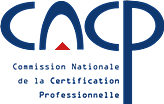 